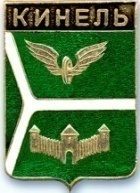 ДУМА ГОРОДСКОГО ОКРУГА КИНЕЛЬ САМАРСКОЙ ОБЛАСТИРЕШЕНИЕРассмотрев предложенные изменения в бюджет городского округа Кинель Самарской области на 2023 год и на плановый период 2024 и 2025 годов, Дума городского округа Кинель Самарской областиРЕШИЛА:1. Внести в решение Думы городского округа Кинель Самарской области от 15.12.2022 г. № 231 «О бюджете городского округа Кинель Самарской области на 2023 год и на плановый период 2024 и 2025 годов» (в редакции от 16.02.2023г.)следующие изменения:В пункте 1:в абзаце втором цифру «1991349» заменить цифрой «2139912»;в абзаце третьем цифру «2058035» заменить цифрой «2218557»;в абзаце четвертом цифру  «66686» заменить  цифрой «78645».1.2.В пункте 2:в абзаце втором цифру «856003» заменить цифрой «940835»;в абзаце третьем цифру «867356» заменить цифрой «952188».1.3.В пункте 3:в абзаце втором цифру «875935» заменить цифрой «876025»;в абзаце третьем цифру «865435» заменить цифрой «865525».         1.4.В пункте 6:в абзаце втором цифру «1461657» заменить цифрой «1608795»;в абзаце третьем цифру «309312» заменить цифрой «394144»;в абзаце четвертом цифру «307818» заменить цифрой «307908».1.5.В пункте 7:в абзаце втором цифру «1461657» заменить цифрой «1609095»,цифру «1230429» заменить цифрой «1377567»;в абзаце третьем цифру «309312» заменить цифрой «394144»,цифру «78084» заменить цифрой «162916»;в абзаце четвертом цифру «307818» заменить цифрой «307908»,цифру «76590» заменить цифрой «76680».1.6.В пункте 21:в абзаце втором цифру «1145» заменить цифрой «1307».          1.7. Приложение  2  «Ведомственная структура  расходов бюджетагородского округа на 2023 год» изложить в новой редакции согласно Приложению 1 к настоящему решению.          1.8. Приложение  3  «Ведомственная структура расходов  бюджета городского округа на плановый период 2024 и 2025 годов» изложить в новой редакции согласно Приложению 2 к настоящему решению.1.9. Приложение  4  «Распределение  бюджетных  ассигнований по разделам, подразделам, целевым статьям (муниципальным программам городского округа и непрограммным направлениям деятельности), группам и подгруппам видов расходов классификации  расходов бюджета городского округа на 2023 год» изложить в новой редакции согласно Приложению 3 к настоящему решению.1.10. Приложение  5  «Распределение  бюджетных  ассигнований по разделам, подразделам, целевым статьям (муниципальным программам городского округа и непрограммным направлениям деятельности), группам и подгруппам видов расходов классификации  расходов бюджета городского округа на  плановый период 2024 и 2025 годов» изложить в новой редакции согласно Приложению 4 к настоящему решению.1.11. Приложение  6  «Источники   внутреннего   финансирования дефицита  бюджета городского округа на 2023 год» изложить в новой редакции согласно Приложению 5 к настоящему решению.1.12. Приложение  7  «Источники   внутреннего   финансирования дефицита  бюджета городского округа на  плановый период 2024 и 2025 годов» изложить в новой редакции согласно Приложению 6 к настоящему решению.1.13. Приложение 8 «Программа муниципальных внутренних заимствований городского округа на 2023 год и плановый период 2024 и 2025 годов» изложить в новой редакции согласно Приложению 7 к настоящему решению.          2. Официально опубликовать настоящее решение. 3. Настоящее решение вступает в силу на следующий день после  дня его официального опубликования.Председатель Думы городского округаКинель Самарской области                                                            А.А.Санин И.о.Главы городского округа Кинель                           Самарской области                                                                          А.Н.Лужнов				                  . Кинель, ул. Мира, д. 42а. Кинель, ул. Мира, д. 42а. Кинель, ул. Мира, д. 42а. Кинель, ул. Мира, д. 42а. Кинель, ул. Мира, д. 42а. Кинель, ул. Мира, д. 42а. Кинель, ул. Мира, д. 42аТел. 2-19-60, 2-18-80Тел. 2-19-60, 2-18-80Тел. 2-19-60, 2-18-80«30»марта2023г.г.№243О внесении изменений в решение Думы городского округа Кинель Самарской области от 15.12.2022 г. № 231 «О бюджете городского округа Кинель Самарской области на 2023 год и на плановый период 2024 и 2025 годов» (в редакции от 16.02.2023г.)